Pointe South Elementary School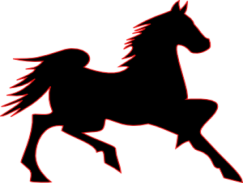 Vision 
The vison of Pointe South Elementary is leading the way and preparing students to compete successfully in a global society. 

Mission
The mission of Pointe South Elementary is to provide meaningful opportunities for the development of a well-rounded student in a diverse world through partnerships with parents, educators, staff, and community stakeholders.8482 Thomas Road Riverdale, Georgia 30274Dr. Charlotte Shoemaker                	          Office: (770) 473-2900 	                            	          Mr. Rodney ScreenPrincipal                                           	    Fax: (770) 603-5774			      	  Assistant PrincipalFecha: March 22, 2019Estimado padre o tutor: Re: Alerta de norovirus-Infección estomacal Recientemente, los casos de norovirus han aumentado en el estado de Georgia. El norovirus es un virus altamente contagioso. El norovirus causa gastroenteritis (inflamación del estómago e intestinos) lo cual provoca diarrea, vómito y dolor estomacal. La enfermedad por norovirus ha sido llamada con otros nombres, tales como intoxicación por alimentos y gripe estomacal. Este padecimiento no está relacionado con la gripe (influenza), la cual es una enfermedad de las vías respiratorias causada por el virus de la influenza. El norovirus se propaga con mucha facilidad y rapidez, solo se requieren unas cuantas partículas de norovirus para enfermarse. La gente infectada con norovirus desecha miles de millones de partículas virales en su excremento y vómito, las cuales pueden fácilmente infectar a otras personas. El virus puede contagiarse al consumir comidas o bebidas contaminadas, al tocar superficies u objetos contaminados y luego poner los dedos en la boca, y/o tener contacto directo con una persona infectada. Una persona con norovirus es contagiosa durante el tiempo que esté enferma y los primeros tres días después de recuperarse. El norovirus puede propagarse rápidamente en lugares cerrados como centros de cuidado infantil, asilos para ancianos, escuelas y barcos cruceros. El norovirus puede sobrevivir por largos periodos de tiempo fuera de un hospedero humano, dependiendo de los tipos de superficie y condiciones de temperatura; puede permanecer por semanas sobre superficies duras y hasta doce días sobre telas contaminadas; puede sobrevivir por meses, incluso años, en agua estancada contaminada. Puede también resistir a algunos desinfectantes, dificultando su eliminación. Si usted o su hijo muestran síntomas de enfermedad por norovirus, beban muchos líquidos para reponer los fluidos perdidos y evitar la deshidratación. Busque atención médica si los síntomas persisten y/o si tiene fiebre. Los antibióticos no le ayudarán a combatir el norovirus porque los antibióticos no afectan a los virus. Actualmente no hay una vacuna en los Estados Unidos para prevenir la infección por norovirus. Usted puede disminuir el riesgo de una infección al hacer lo siguiente: Lávese las manos con agua y jabón, especialmente después de ir al baño, antes y después de comer, y después de actividades deportivas. Para más información, visite la página web: https://www.cdc.gov/handwashing/esp/index.html (¡Las manos limpias salvan vidas!) Lave y desinfecte frecuentemente las superficies que toque y objetos sucios. Evite el contacto directo, tal como besos, abrazos o compartir utensilios o tazas y vasos. Charlotte Shoemaker Principal Pointe South Elementary School 770-473-2900-office